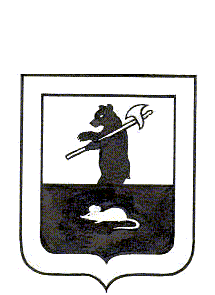 АДМИНИСТРАЦИЯ  ГОРОДСКОГО  ПОСЕЛЕНИЯ  МЫШКИНПОСТАНОВЛЕНИЕг. Мышкин18.02. 2021						     		      	                    № 26О создании рабочей группы по вопросамподготовки и координации проведения голосованияграждан по выбору общественных территорий в рамкахмуниципального  проекта «Формирование комфортной городской среды»в Администрации городского поселения Мышкин	В соответствии с Федеральным законом от 06.10.2003 №131-ФЗ «Об общих принципах организации местного самоуправления в Российской Федерации», с приложением № 15 Постановления Правительства Российской Федерации от 30.12.2017 № 1710 «Об утверждении государственной программы Российской Федерации «Обеспечение доступным и комфортным жильем и коммунальными услугами граждан Российской Федерации»,  Уставом городского поселения Мышкин Мышкинского муниципального района Ярославской области,  ПОСТАНОВЛЯЕТ:          1. Утвердить Положение о рабочей группе по вопросам подготовки и координации проведения голосования граждан по выбору общественных территорий в рамках муниципального проекта «Формирование комфортной городской среды» в Администрации городского поселения Мышкин (Приложение 1).2. Утвердить состав рабочей группы по вопросам подготовки и координации проведения голосования граждан по выбору общественных территорий в рамках муниципального  проекта «Формирование комфортной городской среды» в Администрации городского поселения Мышкин (Приложение  2).3.Контроль за исполнением настоящего постановления оставляю за собой.4.Настоящее постановление разместить на официальном сайте Администрации городского поселения Мышкин в информационно – телекоммуникационной сети «Интернет».5.Настоящее постановление вступает в силу с момента подписания.Глава городского поселения  Мышкин        				Е. В. ПетровПриложение № 1к постановлению Администрации	городского поселения Мышкин   		от  18.02.2021 № 26ПОЛОЖЕНИЕо рабочей группе по вопросам подготовки и координации проведения голосования граждан по выбору общественных территорий в рамках муниципального проекта «Формирование комфортной городской среды» в Администрации городского поселения Мышкин1. Общие положения1.1. Положение о рабочей группе по вопросам подготовки и координации проведения голосования граждан по выбору общественных территорий в рамках муниципального проекта «Формирование комфортной городской среды» (далее – рабочая группа) разработано в соответствии с Приложением № 15 к государственной программе Российской Федерации «Обеспечение доступным и комфортным жильем и коммунальными услугами граждан Российской Федерации», утвержденной постановлением Правительства Российской Федерации от 30.12.2017 № 1710.1.2. Рабочая группа является коллегиальным совещательным органом, образованным в целях эффективного выполнения мероприятий по проведению голосования граждан по выбору общественных территорий, уполномоченным принимать решения по вопросам, отнесенным к его компетенции.1.3. В состав рабочей группы входят представители органов исполнительной власти области, организаций, участвующих в подготовке проведения голосования.2. Задачи и функции рабочей группы2.1. Основные задачи рабочей группы:- координация мероприятий по подготовке к голосованию граждан по выбору общественных территорий;- организация взаимодействия органов исполнительной власти, по вопросам, отнесенным к компетенции рабочей группы;- контроль за сроками реализации мероприятий по подготовке к голосованию граждан по выбору общественных территорий, подведение итогов голосования.2.2. Рабочая группа осуществляет следующие функции:- рассматривает вопросы, возникающие в процессе подготовки к голосованию граждан по выбору общественных территорий; - обеспечивает прогнозирование и профилактику возможных нарушений сроков исполнения мероприятий.3. Порядок формирования и деятельности рабочей группы3.1. Состав рабочей группы утверждается Постановлением Администрации городского поселения Мышкин.3.2. Рабочая группа осуществляет свою деятельность путем проведения заседаний рабочей группы.3.3. В состав рабочей группы входят руководитель рабочей группы, его заместитель, секретарь и члены рабочей группы. Рабочую группу возглавляет руководитель рабочей группы.3.4. Руководитель рабочей группы:- принимает решение о дате, времени и месте проведения заседания рабочей группы;- утверждает повестку заседания рабочей группы;- ведет заседания рабочей группы;- определяет порядок рассмотрения вопросов на заседании рабочей группы;- принимает решения по оперативным вопросам деятельности рабочей группы;- подписывает протоколы заседаний рабочей группы.3.5. Заместитель руководителя рабочей группы:- по поручению руководителя рабочей группы участвует в подготовке заседаний рабочей группы;- в случае отсутствия руководителя рабочей группы исполняет его обязанности, закрепленные настоящим Положением.3.6. Секретарь рабочей группы:- осуществляет организационные мероприятия, связанные с подготовкой заседаний рабочей группы;- доводит до сведения членов рабочей группы повестку заседания рабочей группы не позднее, чем за два дня до заседания рабочей группы;- информирует членов рабочей группы о дате, времени и месте проведения заседаний рабочей группы не менее чем за пять дней до назначенной даты проведения заседания;- оформляет и подписывает протоколы заседаний рабочей группы;- направляет копии протоколов членам рабочей группы в течение пяти дней после проведения заседания;- осуществляет контроль за ходом выполнения решений, принятых на заседании рабочей группы;- ведет делопроизводство рабочей группы.3.7. Члены рабочей группы:- вносят в повестку заседания рабочей группы вопросы, возникающие в процессе реализации мероприятий по подготовке и координации проведения голосования граждан по выбору общественных территорий в рамках муниципального проекта «Формирование комфортной городской среды»; - участвуют в заседаниях рабочей группы и обсуждении вопросов повестки заседания рабочей группы;- участвуют в подготовке и принятии решений рабочей группы по вопросам, обсуждаемым на заседаниях рабочей группы.3.8. Заседания рабочей группы проводятся по мере необходимости, но не реже одного раза в квартал и считаются правомочными, если на них присутствует более половины членов от состава рабочей группы. Организационно-техническое обеспечение деятельности рабочей группы осуществляет Администрация городского поселения Мышкин.Решение рабочей группы принимается простым большинством голосов присутствующих на заседании членов рабочей группы. В случае равенства голосов решающим является голос председательствующего на заседании рабочей группы.Принятые рабочей группой решения носят рекомендательный характер и фиксируются секретарем рабочей группы в протоколе заседания рабочей группы.Указанный протокол оформляется секретарем рабочей группы в одном экземпляре в течение пяти рабочих дней с даты проведения заседания рабочей группы и подписывается руководителем и секретарем рабочей группы.Приложение № 2к постановлению Администрации городского поселения Мышкин    от 18.02.2021 № 26Состав рабочей группы по вопросам подготовки и координации проведения голосования граждан по выбору общественных территорий в рамках муниципального проекта «Формирование комфортной городской среды» в Администрации городского поселения МышкинПредседатель комиссии:Петров Евгений Владимирович – Глава городского поселения Мышкин.

Заместитель председателя комиссии:Кошутина Анна Александровна – заместитель Главы Администрации городского поселения Мышкин.Секретарь комиссии:Ухова Светлана Геннадьевна – ведущий специалист МУ «Управление городского хозяйства».Члены комиссии:Кустиков Сергей Николаевич - Председатель Собрания депутатов Мышкинского муниципального района, депутат Собрания депутатов Мышкинского муниципального района, депутат городского поселения Мышкин;Чистяков Леонид Александрович  - Председатель Муниципального Совета городского поселения Мышкин, депутат городского поселения Мышкин.